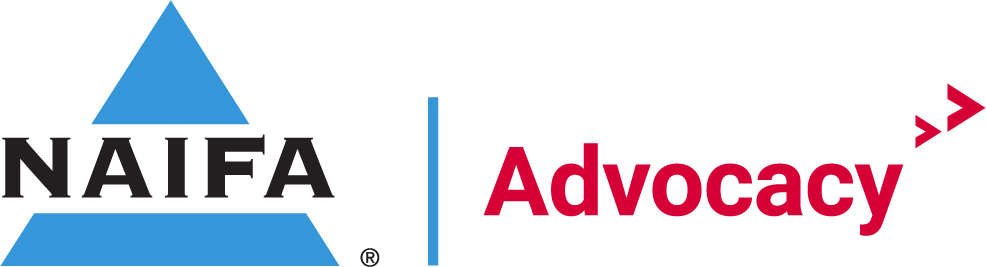 March National Grassroots Regional Meeting AgendaAgendaNational Grassroots Chairman Welcome				Josh O’GaraIFAPAC								Sheridan Federal Relationship Recap						HoltMarch 2023 Total Gaps House Gaps – 140Senate Gaps – 15155 total gapsHouse Coverage Percentage – 68%Senate Coverage Percentage – 85%73% Federal CoverageKey House Committee GapsWays & Means4 Gaps: MN CD7- Michelle FischbachNY CD24- Claudia TenneyPA CD3- Dwight EvansPA CD11- Lloyd SmuckerFinancial Services14 GapsCO CD7- Brittany PettersonGA CD5- Nikema WilliamsIL CD6- Sean CastenMA CD7- Ayanna PressleyMI CD12- Rashida TlaibNV CD4- Steven HorsfordNY CD5- Gregory MeeksNY CD7- Nydia VelazquezNY CD15- Ritchie TorresNY CD17- Michael LawlerNC CD13- Wiley NickelTX CD17- Pete SessionsTX CD29- Sylvia GarciaTotal percentage of US House Districts with a relationship:January 2023: 62%February 2023:67%March 2023: 68%Total number of US House Gaps: January 2023: 166February 2023: 146March 2023: 140Total number of States without US House Gaps: January 2023: 7February 2023: 12March 2023: 14Total number of States with US House Gaps: January 2023: 43February 2023: 38March 2023: 36Key Senate Committee GapsFinance2 GapsSen. Sheldon Whitehouse, RISen. Maggie Hassan, NHBanking5 GapsSen. Tina Smith, MNSen. Raphael Warnock, GASen. Jon Kennedy, LASen. Katie Britt, AL,Sen. John Fetterman, PATotal percentage of US Senate Seats with a relationship: 85%Total number of US Senate Gaps: 15Total number of States without US Senate Gap: 37Total number of States with US Senate Gap: 13Congressional Conference CAO							HoltRequest went out last Friday for each state to ID a CAO for Congressional ConferenceRoles:Facilitating introductions (virtually or in-person at fly-in events) between members of their state attending the same meetings. Coaching new NAIFA members or members new to advocacy on best practices for representing themselves and their clients before elected officials. Assigning members to moderate/lead meetings with elected officials, with particular emphasis on assigning leads comfortable spotlighting new or inexperienced advocates so that they may develop relationships with their representatives. Ensuring that all members attending meetings on the Hill have read and understood the talking points and issue briefs provided by NAIFA Government Relations. Providing feedback to NAIFA staff on meetings and fly-ins, generally. States without a CAO assigned:Grassroots Training Course 							Holt 				Financial Security Advocate Academy UpdateCourses Completed by Grassroots Committeehttps://academy.congressfoundation.org/pages/27/naifa-home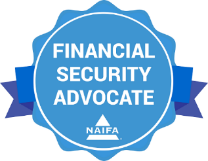 Year Focus									HoltQuarter 1Promote App for state days at the CapitolReporting Relationship, State Action Alert etc.National Committee completes new FSA course hosted by CMFParticipation in State Day on the Hill effortsQuarter 2Congressional Conference RecruitmentGrassroots Chapter Chair CAO TrainingPromote FSA Training course for Congressional ConferenceQuarter 3In-District MeetingsPromote FSA Training courseRecruit NAIFA members to participate in advocacyQuarter 4Promote GOTV (VA, NJ, MI, LA)Promote FSA Training CourseNext MeetingsWestern Regional Chair Meeting: March 21st, 2023 at 3pm ESTEastern Regional Chair Meeting: March 22nd, 2023 at 10am ESTCentral Regional Chair Meeting: March 23rd, 2023 at 11am ESTRemindersCook Catch Up sign upSignature EventsAdvocate:Congressional ConferenceCongressional Conference is the annual fly-in to Washington, D.C. The event includes sessions with current legislators, updates from NAIFA Government Relations. and key insights from policy analysts. The event also entails pre-arranged meetings for members with their legislators.Dates: May 22-23, 2022Location: JW Marriott in Washington DCRegister: https://conference.naifa.org/2023Quick Links:Log Relationshipswww.naifa.org/advocateFSAA Websitehttps://academy.congressfoundation.org/pages/27/naifa-homeCongressional Conference Registrationhttps://conference.naifa.org/2023StateTotal US House GapsStateTotal US House GapsAlabama3Nebraska0Alaska1Nevada2Arizona0New Hampshire0Arkansas0New Jersey3California11New Mexico2Colorado5New York19Connecticut1North Carolina4Delaware1North Dakota0Florida 10Ohio2Georgia4Oklahoma0Hawaii1Oregon3 Illinois 9Pennsylvania8Indiana0Rhode Island1Iowa1South Carolina2Kansas3 South Dakota0Kentucky2Tennessee1Louisiana4Texas9Maine0Utah0Maryland4Vermont1Massachusetts3Virginia5Michigan4Washington4Minnesota4West Virginia0Mississippi0Wisconsin0Missouri1Wyoming1Montana1Idaho0StateTotal Senate GapsStateTotal Senate GapsAlabama2Nebraska0Alaska0Nevada1Arizona0New Hampshire1Arkansas0New Jersey0California0New Mexico0Colorado1New York0Connecticut0North Carolina0Delaware0North Dakota0Florida 0Ohio0Georgia2Oklahoma1Hawaii0Oregon0Illinois 1Pennsylvania1Indiana0Rhode Island1Iowa0South Carolina0Kansas1South Dakota0Kentucky0Tennessee0Louisiana1Texas0Maine0Utah0Maryland0Vermont0Massachusetts0Virginia0Michigan0Washington0Minnesota1West Virginia0Mississippi0Wisconsin0Missouri1Wyoming0Montana0Idaho0StateStateArkansasNew HampshireArizonaNew JerseyCaliforniaNew MexicoHawaiiNevadaIowaIdahoSouth DakotaTennesseeKansasVirginiaLouisianaVermontMassachusetts WashingtonMaineWyomingMichiganMinnesotaMissouri